ΕΛΛΗΝΙΚΗ ΔΗΜΟΚΡΑΤΙΑ		                           ΝΟΜΟΣ ΗΡΑΚΛΕΙΟΥ						ΔΗΜΟΣ ΗΡΑΚΛΕΙΟΥΔ/ΝΣΗ ΣΥΝΤΗΡΗΣΗΣ & ΑΥΤΕΠΙΣΤΑΣΙΑΣ ΠΡΟΫΠΟΛΟΓΙΣΜΟΣ ΠΡΟΣΦΟΡΑΣ       Θέμα: Συντήρηση Πυρασφάλειας    ΘΕΩΡΗΘΗΚΕH ΠΡΟΙΣΤΑΜΕΝH Δ/ΝΣΗΣ ΣΥΝΤΗΡΗΣΗΣ & ΑΥΤΕΠΙΣΤΑΣΙΑΣ  ΖΑΧΑΡΙΟΥΔΑΚΗ ΔΕΣΠΟΙΝΑ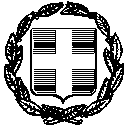 Έκδ.1 αναθ.3 ημ/νία έγκρ.15/7/2011 ΟΥΠ-ΠΡΜ 020Α/ΑΠΕΡΙΓΡΑΦΗΤΙΤΛΟΣΜ/ΜΠΟΣΟΤ.ΤΙΜΗ ΜΟΝΑΔΟΣΔΑΠΑΝΗ1Έλεγχος πυροσβεστήρα ξηράς κόνεως 6kgΤΕΜ3502Υδραυλική δοκιμή ΤΕΜ3503Επισκευή - συντήρηση κλείστρων ΤΕΜ3504 Επισκευή - συντήρηση  ΧοανώνΤΕΜ3505Επισκευή - συντήρηση  ακροφυσίων.ΤΕΜ3506Επισκευή - συντήρηση  βάσεων ΤΕΜ3507Επισκευή - συντήρηση  ιμάντων στήριξης.ΤΕΜ3508Έλεγχος πυροσβεστήρων  CO2 5kgΤΕΜ409Έλεγχος πυροσβεστήρα ξηράς κόνεως 12kg οροφήςΤΕΜ2010Διοξείδιο του άνθρακα ( CO2 ) Kg20011Ξηρά σκόνη KERR ABC 40%MBK-ABC 40Kg31012Προμήθεια και τοποθέτηση πυροσβεστήρα ξηράς κόνεως 6kgΤΕΜ200ΣΥΝΟΛΟ ΔΑΠΑΝΗΣΣΥΝΟΛΟ ΔΑΠΑΝΗΣΦΠΑ 23%ΦΠΑ 23%	ΓΕΝΙΚΟ ΣΥΝΟΛΟ	ΓΕΝΙΚΟ ΣΥΝΟΛΟ